Publicado en  el 24/11/2015 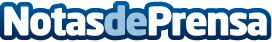 Informe del Merco sitúa al Hospital La Paz como el de mejor reputación en PediatríaDatos de contacto:Nota de prensa publicada en: https://www.notasdeprensa.es/informe-del-merco-situa-al-hospital-la-paz Categorias: Medicina Infantil http://www.notasdeprensa.es